BIA NEW STUDENT APPLICATION FORMNote) Please submit the latest transcript of your child/children from his/her previous schools with this form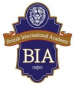 British International Academy STUDENT PHOTOStudent Information (Please type or write in BLOCK CAPITALS)Student Information (Please type or write in BLOCK CAPITALS)First nameFamily nameGender F / MDate of Birth Current school class or year groupNationalityMother TongueAddress in KoreaDietary requirementsSpecial health informationAllergiesSiblingsNameYear GradeSchool NameSibling 1 Sibling 2 Parent Information(Please type or write in BLOCK CAPITALS. Thank you.)(Please type or write in BLOCK CAPITALS. Thank you.)Mother First NameFamily NameCompany / OccupationEmail AddressPhone NumberNationalityFather First NameFamily NameCompany / OccupationEmail AddressPhone NumberNationalityAcademic ProfileAcademic ProfileEnglish language level Beginner                           Intermediate                        Native Speaker    1                    2                    3                       4                         5Other languages & level Additional learning needs Please give details of any special learning needs. Give details of any additional academic support that has been provided in the past. If any independent assessments of educational needs have been made, please attach reports and any other relevant information.Bus (Please tick the box)                (Note: It is possible for you to change your bus plan at a later date)Bus (Please tick the box)                (Note: It is possible for you to change your bus plan at a later date)I would like my child(ren) to take the school busI will drive my child(ren) to and from school.Lunch (Please tick the box)                (Note: It is possible for you to change your meal plan at a later date)Lunch (Please tick the box)                (Note: It is possible for you to change your meal plan at a later date)I would like my child to have the school lunchI will provide my child with a lunch-box.Departure DateDeparture DateIf you are expecting to leave during the school year, please give your departure date or best estimate.Form submission date (dd/mm/yy)Parent’s Signature